ЕПИДЕМИОЛОГИЧНА ОБСТАНОВКА ЗА ОБЛАСТ ДОБРИЧ През периода са регистрирани общо 120 случая на заразни заболявания, от които: Грип и остри респираторни заболявания (ОРЗ) - 85 случая.Общата заболяемост от грип и ОРЗ за областта е 107,23 %оо. Регистрирани остри респираторни заболявания (ОРЗ) по възрастови групи през периода: 26 регистрирани случая на заболели от COVID-19. Заболяемост за областта за 14 дни на 100000 жители към 30.10.2023г. – 33,47 %000 при 64,72 %000 за РБългария.5 случая на въздушно-капкова инфекция – варицела;2 случая на инфекция с множествен механизъм на предаване – сифилис;1 случай на паразитологична инфекция – ламблиоза;1 случай на хепатит – хепатит тип Е.На територията на област Добрич през отчетния период няма регистрирани хранителни взривове.ДИРЕКЦИЯ „НАДЗОР НА ЗАРАЗНИТЕ БОЛЕСТИ”Направени проверки на обекти в лечебни заведения за болнична, извънболнична медицинска помощ - 105.Извършени епидемиологични проучвания на регистрирани заразни болести – 35 бр.Лабораторен контрол на противоепидемичния режим в лечебни заведения за болнична и извънболнична медицинска помощ – 123 бр. проби с 4 положителни резултата: 87 бр. паразитологични проби с 3 положителни резултата, 8 бр. околна среда и 28 бр. бързи антигенни тестове за COVID-19 с 1 положителен резултат.През консултативния кабинет по СПИН /КАБКИС/ няма преминали лица. ДИРЕКЦИЯ „МЕДИЦИНСКИ ДЕЙНОСТИ”Извършени са общо 15 проверки, от които 9 бр. на лечебни заведения за болнична помощ, 2 лечебни заведения, проверени по медико-статистическа отчетност, 1 на ЦКОДУХЗ /Център за комплексно обслужване на деца с умствени и хронични заболявания/ и 3 на аптеки. Няма установени нарушения. Подготвени и изпратени са документи за промяна в обстоятелствата към Изпълнителна Агенция Медицински надзор на 2 ЛЗ.Приети и обработени  жалби – 3 бр.За периода в РКМЕ са приети и обработени 121 медицински досиета, извършени са 87 справки, изготвени са 70 преписки и 71 бр. МЕД за протокола за ТП на НОИ, проверени са 45 експертни решения (ЕР).ДИРЕКЦИЯ „ОБЩЕСТВЕНО ЗДРАВЕ”Предварителен здравен контрол: 1 експертeн съвет при РЗИ-Добрич. Разгледани са 5 проектни документации, издадени са: 3 становища по процедурите на ЗООС и 2 здравни заключения. Извършени са 4 проверки на обекти с обществено предназначение (ООП) в процедура по регистрация, включително и по предписания, регистрирани са 2 обекта с обществено предназначение, издадени са 2 предписания за предприемане на задължителни хигиенни мерки. Представител на РЗИ-Добрич е взел участие в заседание на Областната комисия по промяна предназначението на земеделски земи.През периода са извършени общо 100 основни проверки по текущия здравен контрол. Реализираните насочени проверки са общо 128: 65 от тях са извършени във връзка с контрола по тютюнопушенето и продажбата на алкохол; 5 – по спазване забраната за продажба и употреба на диазотен оксид (райски газ); 42 – контрол върху ДДД-мероприятията; 1 проверка във връзка с постъпили 2 сигнала, касаещи 1 обект; 1 – насочена проверка на седмично разписание в учебно заведение; проверени са 5 лични здравни документации относно спазване изискванията на Наредба № 15/27.06.2006 г. за здравните изисквания към лицата, работещи в тях; 2 – тематични проверки на детергенти, използвани за професионална употреба от фирми, чиято дейност е свързана с професионално почистване, за съответствие с изискванията на Регламент (ЕО) № 648/2004, Регламент CLP и Регламент REACH; 7 - проверки на нотифицирана химична смес в GRAS-RAPEX системата.Лабораторен контрол:Питейни води: физико-химичен и микробиологичен контрол - във връзка със сигнали и насочен здравен контрол са изследвани 5 бр. проби – 1 проба не съответства по показател „нитрати“.Минерални води: не са пробонабирани.Води за къпане: не са пробонабирани.Биоциди и дезинфекционни разтвори: не са пробонабирани.Козметични продукти: физикохимичен и микробиологичен контрол – 4 бр. проби – съответстват на нормативните изисквания.Физични фактори на средата: не са измервани.По отношение на констатираните отклонения от здравните норми са предприети следните административно-наказателни мерки:- издадени са 3 предписания за провеждане на задължителни хигиенни мерки;- съставени са 6 акта за установени административни нарушения, 1 от които на юридическо лице.Дейности по профилактика на болестите и промоция на здравето (ПБПЗ):Проведени са 13 лекции/обучения с обхванати 342 лица в учебни заведения на територията на гр. Добрич и гр. Шабла. При лекциите са предоставени 280 бр. здравно-образователни материали, дейността е по: Национална програма за профилактика на хроничните незаразни болести, Националната програма за превенция и контрол на ХИВ и СПИ 2021-2025 г. и Националната стратегия на Република България за равенство, приобщаване и участие на ромите (НСРБРПУР) 2021-2030 г. В община Шабла е проведена масова проява със 120 участника и информационна кампания за предоставяне на нископрагови услуги (извършване на клинични изследвания) на лица от ромски произход и на лица, живеещи в отдалечени райони.Във връзка с дейности за подобряване на сексуалното и репродуктивно здраве са проведени 3 лекции/обучения с обхванати 65 лица, предоставени са 40 бр. здравно-образователни материали. Във връзка с дейности за превенция на самоубийствата и др. рискове на психична основа е проведена 1 лекция/дискусия с 24 лица.Оказани 9 методични дейности на 16 лица (педагози, медицински специалисти и здравен медиатор).Изготвяне на оценки на седмични учебни разписания във връзка с изискванията на Наредба №10 за здравните изисквания при изготвяне и спазване на седмичните разписания.Изготвен е информационен бюлетин във връзка с 20.10. - Световен ден за борба с остеопорозата и йоддефицитните заболявания, разпространен до всички регионални медии.СЕДМИЧЕН ОТЧЕТ ПО СПАЗВАНЕ ЗАБРАНАТА ЗА ТЮТЮНОПУШЕНЕЗа периода 20.10- 26.10.2023 г. по чл. 56 от Закона за здравето са извършени 57 проверки в 57 обекта (2 обекта за хранене и развлечения, 1 детско и учебно заведение, 53 други закрити обществени места по смисъла на § 1а от допълнителните разпоредби на Закона за здравето, 1 открито обществено място). Констатирани са нарушения на въведените забрани и ограничения за тютюнопушене в закритите и някои открити обществени места. Издадени са:1 предписание за предприемане на всички необходими мерки с оглед ефективно спазване на забраната за тютюнопушене в закрити обществени места;4 акта на физически лица за нарушение на чл. 56, ал. 1 от Закона за здравето; 1 акт на юридическо лице за допускане на нарушение на чл. 56 от Закона за здравето;сключени са 2 споразумения с физически лица и 1 споразумение с юридическо лице на обща стойност 2520 лв.Д-Р СВЕТЛА АНГЕЛОВАДиректор на Регионална здравна инспекция-Добрич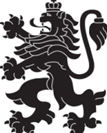 РЕПУБЛИКА БЪЛГАРИЯМинистерство на здравеопазванетоРегионална здравна инспекция-ДобричСЕДМИЧЕН ОПЕРАТИВЕН БЮЛЕТИН НА РЗИ-ДОБРИЧза периода –20.10- 26.10.2023 г. (43-та седмица)  0-4 г.5-14 г.15-29 г.30-64 г+65 г.общоЗаболяемост %оо1730335-85107,23 %оо